	                                  Oceniający Wniosek:Wniosek zarejestrowano pod numerem: Q/KOT/             /WNIOSEK O WYDANIE KRAJOWEJ OCENY TECHNICZNEJWNIOSEK DOTYCZY :WNIOSEK DOTYCZY :WNIOSEK DOTYCZY :WNIOSEK DOTYCZY :WNIOSEK DOTYCZY :WNIOSEK DOTYCZY :WNIOSEK DOTYCZY :Wydania Krajowej Oceny TechnicznejWydania Krajowej Oceny TechnicznejZmiany Krajowej Oceny TechnicznejZmiany Krajowej Oceny TechnicznejZmiany Krajowej Oceny TechnicznejPrzedłużenia ważności Krajowej Oceny TechnicznejPrzedłużenia ważności Krajowej Oceny TechnicznejNazwa i adres siedziby jednostki oceny:Nazwa i adres siedziby jednostki oceny:Nazwa i adres siedziby jednostki oceny:Nazwa i adres siedziby jednostki oceny:Nazwa i adres siedziby jednostki oceny:Nazwa i adres siedziby jednostki oceny:Nazwa i adres siedziby jednostki oceny: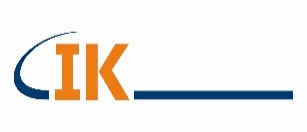                                                              Instytut Kolejnictwa                                                  Ośrodek Jakości i Certyfikacji                                                  04-275 Warszawa ul. Chłopickiego 50                                                  Tel. (+48) 22 473 13 92                                                  e-mail: qcert@ikolej.pl                                                             Instytut Kolejnictwa                                                  Ośrodek Jakości i Certyfikacji                                                  04-275 Warszawa ul. Chłopickiego 50                                                  Tel. (+48) 22 473 13 92                                                  e-mail: qcert@ikolej.pl                                                             Instytut Kolejnictwa                                                  Ośrodek Jakości i Certyfikacji                                                  04-275 Warszawa ul. Chłopickiego 50                                                  Tel. (+48) 22 473 13 92                                                  e-mail: qcert@ikolej.pl                                                             Instytut Kolejnictwa                                                  Ośrodek Jakości i Certyfikacji                                                  04-275 Warszawa ul. Chłopickiego 50                                                  Tel. (+48) 22 473 13 92                                                  e-mail: qcert@ikolej.pl                                                             Instytut Kolejnictwa                                                  Ośrodek Jakości i Certyfikacji                                                  04-275 Warszawa ul. Chłopickiego 50                                                  Tel. (+48) 22 473 13 92                                                  e-mail: qcert@ikolej.pl                                                             Instytut Kolejnictwa                                                  Ośrodek Jakości i Certyfikacji                                                  04-275 Warszawa ul. Chłopickiego 50                                                  Tel. (+48) 22 473 13 92                                                  e-mail: qcert@ikolej.pl                                                             Instytut Kolejnictwa                                                  Ośrodek Jakości i Certyfikacji                                                  04-275 Warszawa ul. Chłopickiego 50                                                  Tel. (+48) 22 473 13 92                                                  e-mail: qcert@ikolej.plWnioskodawca (producent/producenci oraz upoważniony przedstawiciel – o ile został upoważniony do złożenia wniosku):Wnioskodawca (producent/producenci oraz upoważniony przedstawiciel – o ile został upoważniony do złożenia wniosku):Wnioskodawca (producent/producenci oraz upoważniony przedstawiciel – o ile został upoważniony do złożenia wniosku):Wnioskodawca (producent/producenci oraz upoważniony przedstawiciel – o ile został upoważniony do złożenia wniosku):Wnioskodawca (producent/producenci oraz upoważniony przedstawiciel – o ile został upoważniony do złożenia wniosku):Wnioskodawca (producent/producenci oraz upoważniony przedstawiciel – o ile został upoważniony do złożenia wniosku):Wnioskodawca (producent/producenci oraz upoważniony przedstawiciel – o ile został upoważniony do złożenia wniosku):Nazwa producenta/producentów:Nazwa producenta/producentów:Nazwa producenta/producentów:Nazwa producenta/producentów:Nazwa upoważnionego przedstawiciela (jeśli dotyczy):Nazwa upoważnionego przedstawiciela (jeśli dotyczy):Nazwa upoważnionego przedstawiciela (jeśli dotyczy):2.4  Adres producenta/producentów:2.4  Adres producenta/producentów:2.4  Adres producenta/producentów:2.4  Adres producenta/producentów:2.5 Adres upoważnionego przedstawiciela        (jeśli dotyczy):2.5 Adres upoważnionego przedstawiciela        (jeśli dotyczy):2.5 Adres upoważnionego przedstawiciela        (jeśli dotyczy):2.6 Tel.:2.9 Regon:2.9 Regon:2.9 Regon:2.6 Tel.:2.6 Tel.:2.9 Regon:2.7 Strona www:2.10 NIP:2.10 NIP:2.10 NIP:2.7 Strona www:2.7 Strona www:2.10 NIP:2.8 E-mail:2.11 KRS:2.11 KRS:2.11 KRS:2.8 E-mail:2.8 E-mail:2.11 KRS:Osoba reprezentująca wnioskodawcę i odpowiedzialna za realizację wymagań jednostki oceny (imię, nazwisko, numer telefonu, adres e-mail):Osoba reprezentująca wnioskodawcę i odpowiedzialna za realizację wymagań jednostki oceny (imię, nazwisko, numer telefonu, adres e-mail):Osoba reprezentująca wnioskodawcę i odpowiedzialna za realizację wymagań jednostki oceny (imię, nazwisko, numer telefonu, adres e-mail):Osoba reprezentująca wnioskodawcę i odpowiedzialna za realizację wymagań jednostki oceny (imię, nazwisko, numer telefonu, adres e-mail):Osoba reprezentująca wnioskodawcę i odpowiedzialna za realizację wymagań jednostki oceny (imię, nazwisko, numer telefonu, adres e-mail):Osoba reprezentująca wnioskodawcę i odpowiedzialna za realizację wymagań jednostki oceny (imię, nazwisko, numer telefonu, adres e-mail):Osoba reprezentująca wnioskodawcę i odpowiedzialna za realizację wymagań jednostki oceny (imię, nazwisko, numer telefonu, adres e-mail):Adres do korespondecji:Adres do korespondecji:Adres do korespondecji:Adres do korespondecji:Adres do korespondecji:Adres do korespondecji:Adres do korespondecji:Płatnik (nazwa i adres firmy, NIP):Płatnik (nazwa i adres firmy, NIP):Płatnik (nazwa i adres firmy, NIP):Płatnik (nazwa i adres firmy, NIP):Płatnik (nazwa i adres firmy, NIP):Płatnik (nazwa i adres firmy, NIP):Płatnik (nazwa i adres firmy, NIP):Strona umowy (nazwa i adres firmy, NIP, REGON, KRSStrona umowy (nazwa i adres firmy, NIP, REGON, KRSStrona umowy (nazwa i adres firmy, NIP, REGON, KRSStrona umowy (nazwa i adres firmy, NIP, REGON, KRSStrona umowy (nazwa i adres firmy, NIP, REGON, KRSStrona umowy (nazwa i adres firmy, NIP, REGON, KRSStrona umowy (nazwa i adres firmy, NIP, REGON, KRSGrupa wyrobów budowlanych:Grupa wyrobów budowlanych:Grupa wyrobów budowlanych:Grupa wyrobów budowlanych:Grupa wyrobów budowlanych:Grupa wyrobów budowlanych:Grupa wyrobów budowlanych:Nazwa techniczna wyrobu budowlanego:Nazwa techniczna wyrobu budowlanego:Nazwa techniczna wyrobu budowlanego:Nazwa techniczna wyrobu budowlanego:Nazwa techniczna wyrobu budowlanego:Nazwa techniczna wyrobu budowlanego:Nazwa techniczna wyrobu budowlanego:Nazwa handlowa wyrobu budowlanego:Nazwa handlowa wyrobu budowlanego:Nazwa handlowa wyrobu budowlanego:Nazwa handlowa wyrobu budowlanego:Nazwa handlowa wyrobu budowlanego:Nazwa handlowa wyrobu budowlanego:Nazwa handlowa wyrobu budowlanego:Opis techniczny wyrobu budowlanego oraz zastosowanych materiałów i komponentów - numer i nazwa dokumentów załączonych do wniosku zawierających wymagane w tym zakresie informacje:Opis techniczny wyrobu budowlanego oraz zastosowanych materiałów i komponentów - numer i nazwa dokumentów załączonych do wniosku zawierających wymagane w tym zakresie informacje:Opis techniczny wyrobu budowlanego oraz zastosowanych materiałów i komponentów - numer i nazwa dokumentów załączonych do wniosku zawierających wymagane w tym zakresie informacje:Opis techniczny wyrobu budowlanego oraz zastosowanych materiałów i komponentów - numer i nazwa dokumentów załączonych do wniosku zawierających wymagane w tym zakresie informacje:Opis techniczny wyrobu budowlanego oraz zastosowanych materiałów i komponentów - numer i nazwa dokumentów załączonych do wniosku zawierających wymagane w tym zakresie informacje:Opis techniczny wyrobu budowlanego oraz zastosowanych materiałów i komponentów - numer i nazwa dokumentów załączonych do wniosku zawierających wymagane w tym zakresie informacje:Opis techniczny wyrobu budowlanego oraz zastosowanych materiałów i komponentów - numer i nazwa dokumentów załączonych do wniosku zawierających wymagane w tym zakresie informacje:Zamierzone zastosowanie wyrobu budowalnego:Zamierzone zastosowanie wyrobu budowalnego:Zamierzone zastosowanie wyrobu budowalnego:Zamierzone zastosowanie wyrobu budowalnego:Zamierzone zastosowanie wyrobu budowalnego:Zamierzone zastosowanie wyrobu budowalnego:Zamierzone zastosowanie wyrobu budowalnego: Właściwości użytkowe wyrobu budowlanego - numer i nazwa dokumentów załączonych do wniosku zawierających wymagane w tym zakresie informacje: Właściwości użytkowe wyrobu budowlanego - numer i nazwa dokumentów załączonych do wniosku zawierających wymagane w tym zakresie informacje: Właściwości użytkowe wyrobu budowlanego - numer i nazwa dokumentów załączonych do wniosku zawierających wymagane w tym zakresie informacje: Właściwości użytkowe wyrobu budowlanego - numer i nazwa dokumentów załączonych do wniosku zawierających wymagane w tym zakresie informacje: Właściwości użytkowe wyrobu budowlanego - numer i nazwa dokumentów załączonych do wniosku zawierających wymagane w tym zakresie informacje: Właściwości użytkowe wyrobu budowlanego - numer i nazwa dokumentów załączonych do wniosku zawierających wymagane w tym zakresie informacje: Właściwości użytkowe wyrobu budowlanego - numer i nazwa dokumentów załączonych do wniosku zawierających wymagane w tym zakresie informacje: Miejsce produkcji wyrobu budowlanego (nazwa i adres zakładu produkcyjnego):Zakład Produkcyjny nr 1 - Zakład Produkcyjny nr 2* - Czy nazwa i adres zakładu produkcyjnego mają być podane w Krajowej Ocenie Technicznej w formie kodu?    TAK5/ NIE* jeśli dotyczy  Miejsce produkcji wyrobu budowlanego (nazwa i adres zakładu produkcyjnego):Zakład Produkcyjny nr 1 - Zakład Produkcyjny nr 2* - Czy nazwa i adres zakładu produkcyjnego mają być podane w Krajowej Ocenie Technicznej w formie kodu?    TAK5/ NIE* jeśli dotyczy  Miejsce produkcji wyrobu budowlanego (nazwa i adres zakładu produkcyjnego):Zakład Produkcyjny nr 1 - Zakład Produkcyjny nr 2* - Czy nazwa i adres zakładu produkcyjnego mają być podane w Krajowej Ocenie Technicznej w formie kodu?    TAK5/ NIE* jeśli dotyczy  Miejsce produkcji wyrobu budowlanego (nazwa i adres zakładu produkcyjnego):Zakład Produkcyjny nr 1 - Zakład Produkcyjny nr 2* - Czy nazwa i adres zakładu produkcyjnego mają być podane w Krajowej Ocenie Technicznej w formie kodu?    TAK5/ NIE* jeśli dotyczy  Miejsce produkcji wyrobu budowlanego (nazwa i adres zakładu produkcyjnego):Zakład Produkcyjny nr 1 - Zakład Produkcyjny nr 2* - Czy nazwa i adres zakładu produkcyjnego mają być podane w Krajowej Ocenie Technicznej w formie kodu?    TAK5/ NIE* jeśli dotyczy  Miejsce produkcji wyrobu budowlanego (nazwa i adres zakładu produkcyjnego):Zakład Produkcyjny nr 1 - Zakład Produkcyjny nr 2* - Czy nazwa i adres zakładu produkcyjnego mają być podane w Krajowej Ocenie Technicznej w formie kodu?    TAK5/ NIE* jeśli dotyczy  Miejsce produkcji wyrobu budowlanego (nazwa i adres zakładu produkcyjnego):Zakład Produkcyjny nr 1 - Zakład Produkcyjny nr 2* - Czy nazwa i adres zakładu produkcyjnego mają być podane w Krajowej Ocenie Technicznej w formie kodu?    TAK5/ NIE* jeśli dotyczy  Numer i tytuł zmienianej/przedłużanej Krajowej Oceny Technicznej** tylko w przypadku zmiany lub przedłużenia Krajowej Oceny Technicznej Numer i tytuł zmienianej/przedłużanej Krajowej Oceny Technicznej** tylko w przypadku zmiany lub przedłużenia Krajowej Oceny Technicznej Numer i tytuł zmienianej/przedłużanej Krajowej Oceny Technicznej** tylko w przypadku zmiany lub przedłużenia Krajowej Oceny Technicznej Numer i tytuł zmienianej/przedłużanej Krajowej Oceny Technicznej** tylko w przypadku zmiany lub przedłużenia Krajowej Oceny Technicznej Numer i tytuł zmienianej/przedłużanej Krajowej Oceny Technicznej** tylko w przypadku zmiany lub przedłużenia Krajowej Oceny Technicznej Numer i tytuł zmienianej/przedłużanej Krajowej Oceny Technicznej** tylko w przypadku zmiany lub przedłużenia Krajowej Oceny Technicznej Numer i tytuł zmienianej/przedłużanej Krajowej Oceny Technicznej** tylko w przypadku zmiany lub przedłużenia Krajowej Oceny Technicznej Zakres zmian oraz informacje o ewentualnej zmianie surowców, materiałów i technologii produkcji wyrobu ** tylko w przypadku zmiany Krajowej Oceny Technicznej Zakres zmian oraz informacje o ewentualnej zmianie surowców, materiałów i technologii produkcji wyrobu ** tylko w przypadku zmiany Krajowej Oceny Technicznej Zakres zmian oraz informacje o ewentualnej zmianie surowców, materiałów i technologii produkcji wyrobu ** tylko w przypadku zmiany Krajowej Oceny Technicznej Zakres zmian oraz informacje o ewentualnej zmianie surowców, materiałów i technologii produkcji wyrobu ** tylko w przypadku zmiany Krajowej Oceny Technicznej Zakres zmian oraz informacje o ewentualnej zmianie surowców, materiałów i technologii produkcji wyrobu ** tylko w przypadku zmiany Krajowej Oceny Technicznej Zakres zmian oraz informacje o ewentualnej zmianie surowców, materiałów i technologii produkcji wyrobu ** tylko w przypadku zmiany Krajowej Oceny Technicznej Zakres zmian oraz informacje o ewentualnej zmianie surowców, materiałów i technologii produkcji wyrobu ** tylko w przypadku zmiany Krajowej Oceny Technicznej Oświadczenie wnioskodawcy:Oświadczam, że:Wyrób budowlany określony w rubrykach 8 i 9 :*- nie jest objęty Polską Normą,*- nie jest w pełni objęty Polską Normą; w odniesieniu do co najmniej jednej zasadniczej 
        charakterystyki wyrobu budowlanego metoda oceny przewidziana w Polskiej Normie nie jest 
        właściwa,*- nie jest w pełni objęty Polską Normą; Polska Norma nie przewiduje metody oceny w odniesieniu
do co najmniej jednej zasadniczej charakterystyki wyrobu budowlanego,*- nie jest objęty wydaną dla tego wyrobu Europejską Oceną TechnicznąDla wyrobu budowlanego określonego w rubrykach 8 i 9:*- nie złożyliśmy wniosku o udzielenie Krajowej Oceny Technicznej w innej jednostce oceny,*- złożyliśmy wniosek o udzielenie Krajowej Oceny Technicznej w następujących jednostkach oceny: *zaznaczyć właściwe pola Oświadczenie wnioskodawcy:Oświadczam, że:Wyrób budowlany określony w rubrykach 8 i 9 :*- nie jest objęty Polską Normą,*- nie jest w pełni objęty Polską Normą; w odniesieniu do co najmniej jednej zasadniczej 
        charakterystyki wyrobu budowlanego metoda oceny przewidziana w Polskiej Normie nie jest 
        właściwa,*- nie jest w pełni objęty Polską Normą; Polska Norma nie przewiduje metody oceny w odniesieniu
do co najmniej jednej zasadniczej charakterystyki wyrobu budowlanego,*- nie jest objęty wydaną dla tego wyrobu Europejską Oceną TechnicznąDla wyrobu budowlanego określonego w rubrykach 8 i 9:*- nie złożyliśmy wniosku o udzielenie Krajowej Oceny Technicznej w innej jednostce oceny,*- złożyliśmy wniosek o udzielenie Krajowej Oceny Technicznej w następujących jednostkach oceny: *zaznaczyć właściwe pola Oświadczenie wnioskodawcy:Oświadczam, że:Wyrób budowlany określony w rubrykach 8 i 9 :*- nie jest objęty Polską Normą,*- nie jest w pełni objęty Polską Normą; w odniesieniu do co najmniej jednej zasadniczej 
        charakterystyki wyrobu budowlanego metoda oceny przewidziana w Polskiej Normie nie jest 
        właściwa,*- nie jest w pełni objęty Polską Normą; Polska Norma nie przewiduje metody oceny w odniesieniu
do co najmniej jednej zasadniczej charakterystyki wyrobu budowlanego,*- nie jest objęty wydaną dla tego wyrobu Europejską Oceną TechnicznąDla wyrobu budowlanego określonego w rubrykach 8 i 9:*- nie złożyliśmy wniosku o udzielenie Krajowej Oceny Technicznej w innej jednostce oceny,*- złożyliśmy wniosek o udzielenie Krajowej Oceny Technicznej w następujących jednostkach oceny: *zaznaczyć właściwe pola Oświadczenie wnioskodawcy:Oświadczam, że:Wyrób budowlany określony w rubrykach 8 i 9 :*- nie jest objęty Polską Normą,*- nie jest w pełni objęty Polską Normą; w odniesieniu do co najmniej jednej zasadniczej 
        charakterystyki wyrobu budowlanego metoda oceny przewidziana w Polskiej Normie nie jest 
        właściwa,*- nie jest w pełni objęty Polską Normą; Polska Norma nie przewiduje metody oceny w odniesieniu
do co najmniej jednej zasadniczej charakterystyki wyrobu budowlanego,*- nie jest objęty wydaną dla tego wyrobu Europejską Oceną TechnicznąDla wyrobu budowlanego określonego w rubrykach 8 i 9:*- nie złożyliśmy wniosku o udzielenie Krajowej Oceny Technicznej w innej jednostce oceny,*- złożyliśmy wniosek o udzielenie Krajowej Oceny Technicznej w następujących jednostkach oceny: *zaznaczyć właściwe pola Oświadczenie wnioskodawcy:Oświadczam, że:Wyrób budowlany określony w rubrykach 8 i 9 :*- nie jest objęty Polską Normą,*- nie jest w pełni objęty Polską Normą; w odniesieniu do co najmniej jednej zasadniczej 
        charakterystyki wyrobu budowlanego metoda oceny przewidziana w Polskiej Normie nie jest 
        właściwa,*- nie jest w pełni objęty Polską Normą; Polska Norma nie przewiduje metody oceny w odniesieniu
do co najmniej jednej zasadniczej charakterystyki wyrobu budowlanego,*- nie jest objęty wydaną dla tego wyrobu Europejską Oceną TechnicznąDla wyrobu budowlanego określonego w rubrykach 8 i 9:*- nie złożyliśmy wniosku o udzielenie Krajowej Oceny Technicznej w innej jednostce oceny,*- złożyliśmy wniosek o udzielenie Krajowej Oceny Technicznej w następujących jednostkach oceny: *zaznaczyć właściwe pola Oświadczenie wnioskodawcy:Oświadczam, że:Wyrób budowlany określony w rubrykach 8 i 9 :*- nie jest objęty Polską Normą,*- nie jest w pełni objęty Polską Normą; w odniesieniu do co najmniej jednej zasadniczej 
        charakterystyki wyrobu budowlanego metoda oceny przewidziana w Polskiej Normie nie jest 
        właściwa,*- nie jest w pełni objęty Polską Normą; Polska Norma nie przewiduje metody oceny w odniesieniu
do co najmniej jednej zasadniczej charakterystyki wyrobu budowlanego,*- nie jest objęty wydaną dla tego wyrobu Europejską Oceną TechnicznąDla wyrobu budowlanego określonego w rubrykach 8 i 9:*- nie złożyliśmy wniosku o udzielenie Krajowej Oceny Technicznej w innej jednostce oceny,*- złożyliśmy wniosek o udzielenie Krajowej Oceny Technicznej w następujących jednostkach oceny: *zaznaczyć właściwe pola Oświadczenie wnioskodawcy:Oświadczam, że:Wyrób budowlany określony w rubrykach 8 i 9 :*- nie jest objęty Polską Normą,*- nie jest w pełni objęty Polską Normą; w odniesieniu do co najmniej jednej zasadniczej 
        charakterystyki wyrobu budowlanego metoda oceny przewidziana w Polskiej Normie nie jest 
        właściwa,*- nie jest w pełni objęty Polską Normą; Polska Norma nie przewiduje metody oceny w odniesieniu
do co najmniej jednej zasadniczej charakterystyki wyrobu budowlanego,*- nie jest objęty wydaną dla tego wyrobu Europejską Oceną TechnicznąDla wyrobu budowlanego określonego w rubrykach 8 i 9:*- nie złożyliśmy wniosku o udzielenie Krajowej Oceny Technicznej w innej jednostce oceny,*- złożyliśmy wniosek o udzielenie Krajowej Oceny Technicznej w następujących jednostkach oceny: *zaznaczyć właściwe polaSpis załączników* (w przypadku wydania, zmiany lub przedłużenia terminu ważności Krajowej Oceny Technicznej):Pełnomocnictwo, jeżeli wnioskodawca nie występuje w postępowaniu osobiście,Dokumentacja techniczna - opis techniczny wyrobu i rysunki techniczne uzupełniające opis,     obliczenia oraz inne informacje przydatne do oceny właściwości użytkowych wyrobu budowlanego,Sprawozdania/raporty z przeprowadzonych badań wyrobu,Opis zakładowej kontroli produkcji i związana z nią informacja o procesie produkcyjnym,Informacje o mających zastosowanie odrębnych przepisach oraz dokumenty wydane na podstawie   tych przepisów, o ile ma to zastosowanie,Inne (napisać jakie): *zaznaczyć właściwe polaSpis załączników* (w przypadku wydania, zmiany lub przedłużenia terminu ważności Krajowej Oceny Technicznej):Pełnomocnictwo, jeżeli wnioskodawca nie występuje w postępowaniu osobiście,Dokumentacja techniczna - opis techniczny wyrobu i rysunki techniczne uzupełniające opis,     obliczenia oraz inne informacje przydatne do oceny właściwości użytkowych wyrobu budowlanego,Sprawozdania/raporty z przeprowadzonych badań wyrobu,Opis zakładowej kontroli produkcji i związana z nią informacja o procesie produkcyjnym,Informacje o mających zastosowanie odrębnych przepisach oraz dokumenty wydane na podstawie   tych przepisów, o ile ma to zastosowanie,Inne (napisać jakie): *zaznaczyć właściwe polaSpis załączników* (w przypadku wydania, zmiany lub przedłużenia terminu ważności Krajowej Oceny Technicznej):Pełnomocnictwo, jeżeli wnioskodawca nie występuje w postępowaniu osobiście,Dokumentacja techniczna - opis techniczny wyrobu i rysunki techniczne uzupełniające opis,     obliczenia oraz inne informacje przydatne do oceny właściwości użytkowych wyrobu budowlanego,Sprawozdania/raporty z przeprowadzonych badań wyrobu,Opis zakładowej kontroli produkcji i związana z nią informacja o procesie produkcyjnym,Informacje o mających zastosowanie odrębnych przepisach oraz dokumenty wydane na podstawie   tych przepisów, o ile ma to zastosowanie,Inne (napisać jakie): *zaznaczyć właściwe polaSpis załączników* (w przypadku wydania, zmiany lub przedłużenia terminu ważności Krajowej Oceny Technicznej):Pełnomocnictwo, jeżeli wnioskodawca nie występuje w postępowaniu osobiście,Dokumentacja techniczna - opis techniczny wyrobu i rysunki techniczne uzupełniające opis,     obliczenia oraz inne informacje przydatne do oceny właściwości użytkowych wyrobu budowlanego,Sprawozdania/raporty z przeprowadzonych badań wyrobu,Opis zakładowej kontroli produkcji i związana z nią informacja o procesie produkcyjnym,Informacje o mających zastosowanie odrębnych przepisach oraz dokumenty wydane na podstawie   tych przepisów, o ile ma to zastosowanie,Inne (napisać jakie): *zaznaczyć właściwe polaSpis załączników* (w przypadku wydania, zmiany lub przedłużenia terminu ważności Krajowej Oceny Technicznej):Pełnomocnictwo, jeżeli wnioskodawca nie występuje w postępowaniu osobiście,Dokumentacja techniczna - opis techniczny wyrobu i rysunki techniczne uzupełniające opis,     obliczenia oraz inne informacje przydatne do oceny właściwości użytkowych wyrobu budowlanego,Sprawozdania/raporty z przeprowadzonych badań wyrobu,Opis zakładowej kontroli produkcji i związana z nią informacja o procesie produkcyjnym,Informacje o mających zastosowanie odrębnych przepisach oraz dokumenty wydane na podstawie   tych przepisów, o ile ma to zastosowanie,Inne (napisać jakie): *zaznaczyć właściwe polaSpis załączników* (w przypadku wydania, zmiany lub przedłużenia terminu ważności Krajowej Oceny Technicznej):Pełnomocnictwo, jeżeli wnioskodawca nie występuje w postępowaniu osobiście,Dokumentacja techniczna - opis techniczny wyrobu i rysunki techniczne uzupełniające opis,     obliczenia oraz inne informacje przydatne do oceny właściwości użytkowych wyrobu budowlanego,Sprawozdania/raporty z przeprowadzonych badań wyrobu,Opis zakładowej kontroli produkcji i związana z nią informacja o procesie produkcyjnym,Informacje o mających zastosowanie odrębnych przepisach oraz dokumenty wydane na podstawie   tych przepisów, o ile ma to zastosowanie,Inne (napisać jakie): *zaznaczyć właściwe polaSpis załączników* (w przypadku wydania, zmiany lub przedłużenia terminu ważności Krajowej Oceny Technicznej):Pełnomocnictwo, jeżeli wnioskodawca nie występuje w postępowaniu osobiście,Dokumentacja techniczna - opis techniczny wyrobu i rysunki techniczne uzupełniające opis,     obliczenia oraz inne informacje przydatne do oceny właściwości użytkowych wyrobu budowlanego,Sprawozdania/raporty z przeprowadzonych badań wyrobu,Opis zakładowej kontroli produkcji i związana z nią informacja o procesie produkcyjnym,Informacje o mających zastosowanie odrębnych przepisach oraz dokumenty wydane na podstawie   tych przepisów, o ile ma to zastosowanie,Inne (napisać jakie): *zaznaczyć właściwe polaSkładając niniejszy wniosek  ZOBOWIĄZUJEMY SIĘ do:spełnienia wymagań związanych z procesem wydania Krajowej Oceny Technicznej i zawartych
w obowiązujących przepisach prawnych: Rozporządzenie Ministra Infrastruktury i Budownictwa
z dnia 17 listopada 2016 r. w sprawie krajowych ocen technicznych (Dz. U. z 2016 r. poz. 1968);zapłaty wynagrodzenia za ocenę formalną wniosku, tj. opłaty wstępnej, która zostanie ustalona po zakończeniu tej czynności, stanowiącej iloczyn udokumentowanej liczby godzin pracy i stawki godzinowej, określonej w cenniku Instytutu Kolejnictwa + VAT, na podstawie faktury wystawionej przez Instytut Kolejnictwa w terminie 14 (czternastu) dni od jej doręczenia, przelewem na rachunek Instytutu Kolejnictwa wskazany na fakturze;zawarcia umowy o wydanie krajowej oceny technicznej, jeżeli po zakończeniu oceny formalnej wniosku wnioskodawca zostanie zawiadomiony o zasadności wszczęcia postępowania w sprawie wydania krajowej oceny technicznej. Składając niniejszy wniosek  ZOBOWIĄZUJEMY SIĘ do:spełnienia wymagań związanych z procesem wydania Krajowej Oceny Technicznej i zawartych
w obowiązujących przepisach prawnych: Rozporządzenie Ministra Infrastruktury i Budownictwa
z dnia 17 listopada 2016 r. w sprawie krajowych ocen technicznych (Dz. U. z 2016 r. poz. 1968);zapłaty wynagrodzenia za ocenę formalną wniosku, tj. opłaty wstępnej, która zostanie ustalona po zakończeniu tej czynności, stanowiącej iloczyn udokumentowanej liczby godzin pracy i stawki godzinowej, określonej w cenniku Instytutu Kolejnictwa + VAT, na podstawie faktury wystawionej przez Instytut Kolejnictwa w terminie 14 (czternastu) dni od jej doręczenia, przelewem na rachunek Instytutu Kolejnictwa wskazany na fakturze;zawarcia umowy o wydanie krajowej oceny technicznej, jeżeli po zakończeniu oceny formalnej wniosku wnioskodawca zostanie zawiadomiony o zasadności wszczęcia postępowania w sprawie wydania krajowej oceny technicznej. Składając niniejszy wniosek  ZOBOWIĄZUJEMY SIĘ do:spełnienia wymagań związanych z procesem wydania Krajowej Oceny Technicznej i zawartych
w obowiązujących przepisach prawnych: Rozporządzenie Ministra Infrastruktury i Budownictwa
z dnia 17 listopada 2016 r. w sprawie krajowych ocen technicznych (Dz. U. z 2016 r. poz. 1968);zapłaty wynagrodzenia za ocenę formalną wniosku, tj. opłaty wstępnej, która zostanie ustalona po zakończeniu tej czynności, stanowiącej iloczyn udokumentowanej liczby godzin pracy i stawki godzinowej, określonej w cenniku Instytutu Kolejnictwa + VAT, na podstawie faktury wystawionej przez Instytut Kolejnictwa w terminie 14 (czternastu) dni od jej doręczenia, przelewem na rachunek Instytutu Kolejnictwa wskazany na fakturze;zawarcia umowy o wydanie krajowej oceny technicznej, jeżeli po zakończeniu oceny formalnej wniosku wnioskodawca zostanie zawiadomiony o zasadności wszczęcia postępowania w sprawie wydania krajowej oceny technicznej. Składając niniejszy wniosek  ZOBOWIĄZUJEMY SIĘ do:spełnienia wymagań związanych z procesem wydania Krajowej Oceny Technicznej i zawartych
w obowiązujących przepisach prawnych: Rozporządzenie Ministra Infrastruktury i Budownictwa
z dnia 17 listopada 2016 r. w sprawie krajowych ocen technicznych (Dz. U. z 2016 r. poz. 1968);zapłaty wynagrodzenia za ocenę formalną wniosku, tj. opłaty wstępnej, która zostanie ustalona po zakończeniu tej czynności, stanowiącej iloczyn udokumentowanej liczby godzin pracy i stawki godzinowej, określonej w cenniku Instytutu Kolejnictwa + VAT, na podstawie faktury wystawionej przez Instytut Kolejnictwa w terminie 14 (czternastu) dni od jej doręczenia, przelewem na rachunek Instytutu Kolejnictwa wskazany na fakturze;zawarcia umowy o wydanie krajowej oceny technicznej, jeżeli po zakończeniu oceny formalnej wniosku wnioskodawca zostanie zawiadomiony o zasadności wszczęcia postępowania w sprawie wydania krajowej oceny technicznej. Składając niniejszy wniosek  ZOBOWIĄZUJEMY SIĘ do:spełnienia wymagań związanych z procesem wydania Krajowej Oceny Technicznej i zawartych
w obowiązujących przepisach prawnych: Rozporządzenie Ministra Infrastruktury i Budownictwa
z dnia 17 listopada 2016 r. w sprawie krajowych ocen technicznych (Dz. U. z 2016 r. poz. 1968);zapłaty wynagrodzenia za ocenę formalną wniosku, tj. opłaty wstępnej, która zostanie ustalona po zakończeniu tej czynności, stanowiącej iloczyn udokumentowanej liczby godzin pracy i stawki godzinowej, określonej w cenniku Instytutu Kolejnictwa + VAT, na podstawie faktury wystawionej przez Instytut Kolejnictwa w terminie 14 (czternastu) dni od jej doręczenia, przelewem na rachunek Instytutu Kolejnictwa wskazany na fakturze;zawarcia umowy o wydanie krajowej oceny technicznej, jeżeli po zakończeniu oceny formalnej wniosku wnioskodawca zostanie zawiadomiony o zasadności wszczęcia postępowania w sprawie wydania krajowej oceny technicznej. Składając niniejszy wniosek  ZOBOWIĄZUJEMY SIĘ do:spełnienia wymagań związanych z procesem wydania Krajowej Oceny Technicznej i zawartych
w obowiązujących przepisach prawnych: Rozporządzenie Ministra Infrastruktury i Budownictwa
z dnia 17 listopada 2016 r. w sprawie krajowych ocen technicznych (Dz. U. z 2016 r. poz. 1968);zapłaty wynagrodzenia za ocenę formalną wniosku, tj. opłaty wstępnej, która zostanie ustalona po zakończeniu tej czynności, stanowiącej iloczyn udokumentowanej liczby godzin pracy i stawki godzinowej, określonej w cenniku Instytutu Kolejnictwa + VAT, na podstawie faktury wystawionej przez Instytut Kolejnictwa w terminie 14 (czternastu) dni od jej doręczenia, przelewem na rachunek Instytutu Kolejnictwa wskazany na fakturze;zawarcia umowy o wydanie krajowej oceny technicznej, jeżeli po zakończeniu oceny formalnej wniosku wnioskodawca zostanie zawiadomiony o zasadności wszczęcia postępowania w sprawie wydania krajowej oceny technicznej. Składając niniejszy wniosek  ZOBOWIĄZUJEMY SIĘ do:spełnienia wymagań związanych z procesem wydania Krajowej Oceny Technicznej i zawartych
w obowiązujących przepisach prawnych: Rozporządzenie Ministra Infrastruktury i Budownictwa
z dnia 17 listopada 2016 r. w sprawie krajowych ocen technicznych (Dz. U. z 2016 r. poz. 1968);zapłaty wynagrodzenia za ocenę formalną wniosku, tj. opłaty wstępnej, która zostanie ustalona po zakończeniu tej czynności, stanowiącej iloczyn udokumentowanej liczby godzin pracy i stawki godzinowej, określonej w cenniku Instytutu Kolejnictwa + VAT, na podstawie faktury wystawionej przez Instytut Kolejnictwa w terminie 14 (czternastu) dni od jej doręczenia, przelewem na rachunek Instytutu Kolejnictwa wskazany na fakturze;zawarcia umowy o wydanie krajowej oceny technicznej, jeżeli po zakończeniu oceny formalnej wniosku wnioskodawca zostanie zawiadomiony o zasadności wszczęcia postępowania w sprawie wydania krajowej oceny technicznej. .......................................................miejscowość i data.......................................................miejscowość i data.......................................................miejscowość i data........................................................osoba/osoby upoważniona/upoważnione do reprezentacji Wnioskodawcy**(podpis i pieczęć)** Wniosek sporządzony w postaci elektronicznej opatruje się wyłącznie kwalifikowanym podpisem elektronicznym albo podpisem elektronicznym potwierdzonym profilem zaufanym ePUAP ........................................................osoba/osoby upoważniona/upoważnione do reprezentacji Wnioskodawcy**(podpis i pieczęć)** Wniosek sporządzony w postaci elektronicznej opatruje się wyłącznie kwalifikowanym podpisem elektronicznym albo podpisem elektronicznym potwierdzonym profilem zaufanym ePUAP ........................................................osoba/osoby upoważniona/upoważnione do reprezentacji Wnioskodawcy**(podpis i pieczęć)** Wniosek sporządzony w postaci elektronicznej opatruje się wyłącznie kwalifikowanym podpisem elektronicznym albo podpisem elektronicznym potwierdzonym profilem zaufanym ePUAP ........................................................osoba/osoby upoważniona/upoważnione do reprezentacji Wnioskodawcy**(podpis i pieczęć)** Wniosek sporządzony w postaci elektronicznej opatruje się wyłącznie kwalifikowanym podpisem elektronicznym albo podpisem elektronicznym potwierdzonym profilem zaufanym ePUAP 